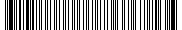 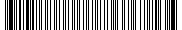 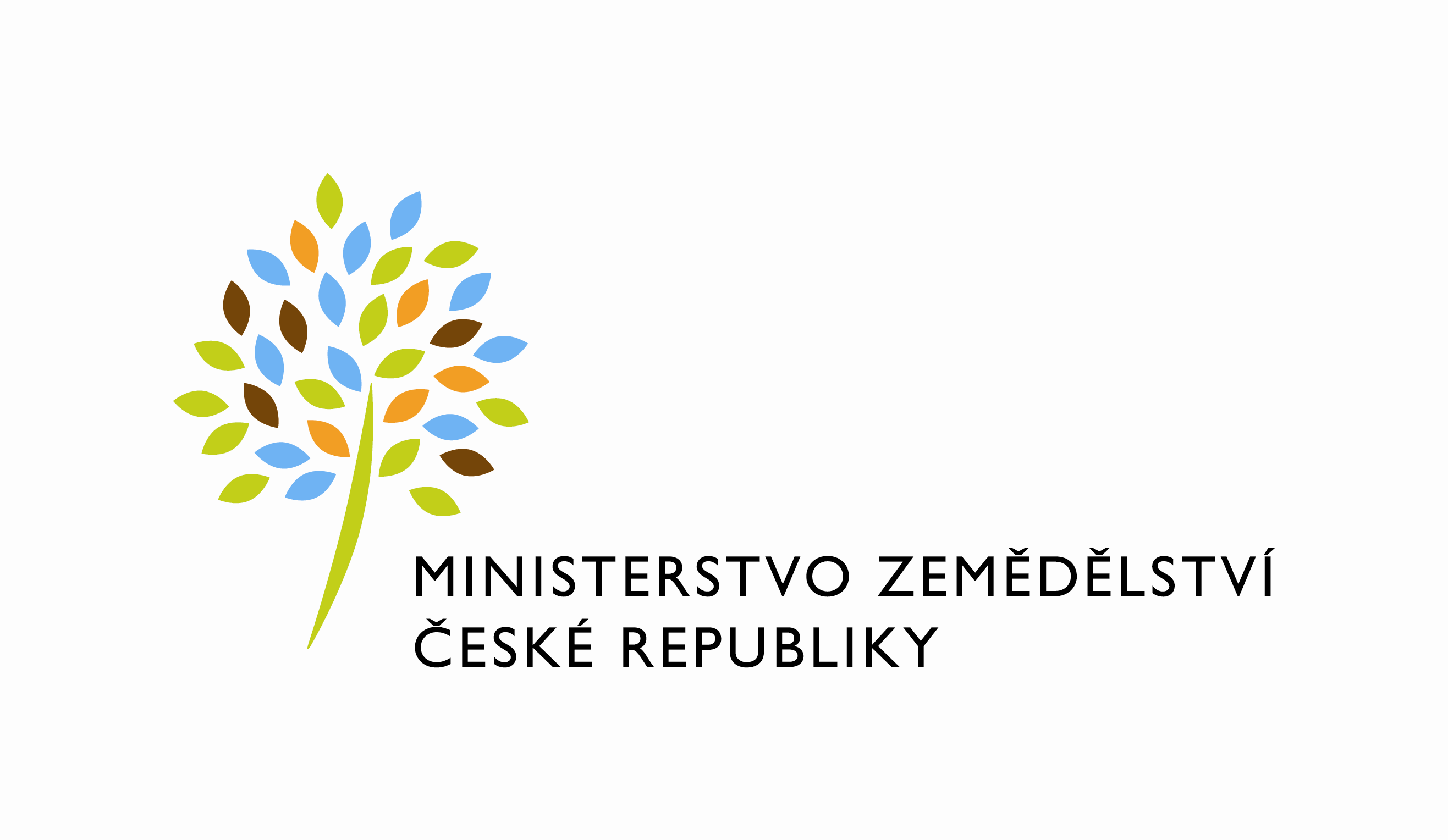 Požadavek na změnu (RfC) – Z32825a – věcné zadání1 Základní informace2 Stručný popis požadavku2.1 Popis požadavkuPředmětem požadavku jsou drobné úpravy MZK mající za cíl zohlednit podněty vzešlé z napojení SVS na nové číselníky delegovaných kontrol MZK. Do MZK byly kompletně zadány požadavky delegovaných kontrol a při jejich začlenění do IS SVS byly identifkovány následující požadavky na úpravu:Založení nového pomocného číselníku pro řízení naplnění tabulkyVylepšení ovládání MZK – zejména pak práce s tabulkovými vyhodnocenímiÚprava souvisejících webových služeb pro synchronizaci číselníků a předávání dat výsledků kontroly.   2.2 Odůvodnění požadované změny (legislativní změny, přínosy)Realizace je nezbytná z důvodů zajištění plnohodnotné implementace delegovaných kontrol na straně SVS.3 Podrobný popis požadavku 3.1 Rozlišení režimu použití tabulkového vyhodnoceníJednou ze základních změn nového MZK a způsobu implementace kontrol je řízení definování vyhodnocovacích tabulek, které jsou hojně používány v rámci kontrolních listů delegovaných kontrol. Způsob jejich naplnění ovšem může být různý, např. některé jsou automaticky naplněny objekty nebo hospodářstvími ze žádosti, některé naopak jsou plněné manuálně.Aby režim jejich naplnění nemusel být programován pokaždé v kódu individuálně je vhodné jej zahrnout do číselníků, a to tak, aby ten režim použití byl definován vždy ve vazbě na daný kontrolní požadavek, eventuelně skupinu požadavků, u nichž je konkrétní tabulka použita. Pro každý režim pak návazná aplikace bude mít naprogramován postup plnění tabulky, který pro tu kterou tabulku „aktivuje“. Na základě implementace delegovaných kontrol v rámci IS SVS byly identifikovány následující režimy naplnění:Podmíněné zobrazení – tabulka se zobrazí jen v případě zjištění porušeníTabulka pro objekty – tabulka se automaticky naplní objekty z osvědčeníTabulka pro hospodářství - tabulka se automaticky naplní hospodářstvími z deklaraceSpecifikace úprav:Založení číselníku Režimu naplnění mezi pomocné číselníky (KOD, POPIS, PLATNOST)Doplnění pole „Režim naplnění“ do formuláře Detailu skupiny požadavků a Detailu požadavku – pole bude „vedle“ pole Tabulkové vyhodnoceníPole může být prázdnéAdekvátním způsobem bude upravena služba MZK_GCIS01A3.2 Vylepšení ovládání MZK3.2.1 Proklik na tabulkové vyhodnocení ze skupiny požadavkůV detailu Skupiny požadavků na poli Skupina požadavků umožnit proklik na detail tabulkového vyhodnocení3.2.2 Úpravy detailu definice tabulkového vyhodnoceníV rámci tabulkového vyhodnocení budou provedeny následující změn:Rozšíření atributů pro definici sloupce tabulky:Uživatelské označení sloupce (v současné době je možné pouze číselné pořadí)Doplnění vazby na typ výčtu, aby bylo možné ve sloupci používat definovaný výčet hodnot Doplnění atributu, zda lze akceptovat multivýběr z číselníkových hodnot (true/false a jen u sloupců, kde je definována vazba na číselníky nebo výčet)Dozorový orgán (nepovinně), pokud bude použit pak lze napojit jen na požadavky příslušného dozorového orgánuVazba na kód požadavku bude vybírána z našeptávače nikoliv přes ID požadavku, ale Název + ID požadavku. Vazba na požadavek a vazba na typ výčtu bude prokliknutelná na příslušný detailPole název musí být širší (500 znaků)Do přehledu tabulkového vyhodnocení doplnit sloupec zkratka, dozorový orgán3.2.3 Úpravy detailu opatření a právního předpisuV rámci detailu opatření a právního předpisu bude upraven přehled připojených skupin tak, aby byl do přehledu přidán Typ kontroly, seznam následně seřazen dle typu a skupiny. Seznam bude opatřen filtrovacím řádkem.3.2.4Úprava detailu skupiny požadavků vyhodnoceného společným tabulkovým vyhodnocenímPřehled připojeného tabulkového vyhodnocení bude upraven tak, aby tabulka byla zobrazena napříč přes oba sloupce informací a s těmito údaji:Označení sloupceNázev sloupceTyp výčtuMěrná jednotkaKód připojeného požadavku (dle vazby připojení požadavku na skupinu požadavků)3.2.5 Rozšíření pole nápovědyPole nápovědy u požadavku bude rozšířeno na 2000 znaků. 3.3 Úprava služby pro předávání dat výsledků kontroly (služby MZK_PSVK01A a MZK_GSVK01A)V rámci služby pro předávání dat výsledků kontroly byly identifikovány následující úpravy:Úprava předávání společného tabulkového vyhodnoceníZrušení elementu HodnotySumUdaju, který nebude používán xxx4 Dopady na IS MZe4.1 DopadyBez dopadu.(Pozn.: V případě předpokládaných či možných dopadů změny na agendu, aplikaci, data, infrastrukturu nebo na bezpečnost je třeba si vyžádat stanovisko relevantních specialistů, tedy věcného/metodického, provozního, bezpečnostního garanta, příp. architekta.)4.2 Požadavky na součinnost AgribusImplementace služeb:MZK_GCIS01AMZK_GSVK01AMZK_PSVK01A(Pozn.: Pokud existují požadavky na součinnost Agribus, uveďte specifikaci služby ve formě strukturovaného požadavku (request) a odpovědi (response) s vyznačenou změnou.)4.3 Požadavky na další součinnost PROVOZ MZE:Bez dopadu na HW.4.4 Požadavky související se systémovou bezpečností Při konfiguraci serverů a vývoji aplikace bude bez výjimek dodržována Směrnice standardu systémové bezpečnosti 2.4. 4.5 Dotčené konfigurační položky4.6 Rizika implementace změnyImplementace agendy je bezriziková, vývoj probíhá souběžně4.7 Požadavek na podporu provozu naimplementované změny(Pozn.: Uveďte, zda zařadit změnu do stávající provozní smlouvy, konkrétní požadavky na požadované služby, SLA.)Není vyžadována změna provozní smlouvy.5 Požadavek na dokumentaci(Pozn.: U dokumentů, které již existují, se má za to, že je požadována jejich aktualizace. Pokud se požaduje zpracování nového dokumentu namísto aktualizace stávajícího, uveďte toto explicitně za názvem daného dokumentu, např. „Uživatelská příručka – nový“.V připojeném souboru je uveden rozsah vybrané technické dokumentace (možno upravit) – otevřete dvojklikem:   xxx 6 Akceptační kritériaPlnění v rámci požadavku na změnu bude akceptováno, jestliže budou akceptovány dokumenty uvedené v tabulce výše v bodu 4 a budou předloženy protokoly o uživatelském testování podepsané garantem. 7 Základní milníky8 Přílohy1.2.9 Podpisová doložkaB – nabídkA řešení k požadavku Z32825Návrh konceptu technického řešení  Viz část A tohoto PZ, body 2 a 3.Uživatelské a licenční zajištění pro ObjednateleV souladu s podmínkami smlouvy č. 391-2019-11150.Dopady do systémů MZeNa provoz a infrastrukturu(Pozn.: V případě, že má změna dopady na síťovou infrastrukturu, doplňte tabulku v připojeném souboru - otevřete dvojklikem.)     xxxBez dopadůNa bezpečnostNávrh řešení musí být v souladu se všemi požadavky v aktuální verzi Směrnice systémové bezpečnosti MZe. Upřesnění požadavků směrnice ve vztahu k tomuto RfC:Na součinnost s dalšími systémyBez dopadůNa součinnost AgriBusBez dopadůNa dohledové nástroje/scénářeBez dopadůOstatní dopadyBez dopadů(Pozn.: Pokud má požadavek dopady do dalších požadavků MZe, uveďte je také v tomto bodu.)Požadavky na součinnost Objednatele a třetích stran(Pozn.: K popisu požadavku uveďte etapu, kdy bude součinnost vyžadována.)Harmonogram plnění*/ Implementace kapitoly 3.3. je závislá na dokončení PZ635_SluzbyPSVK_SZIF. Finální harmonogram bude dodavatelem potvrzen až po objednání tohoto PZ a harmonogramu jeho realizace.Pracnost a cenová nabídka navrhovaného řešenívčetně vymezení počtu člověkodnů nebo jejich částí, které na provedení poptávaného plnění budou spotřebovány(Pozn.: MD – člověkoden, MJ – měrná jednotka, např. počet kusů)PřílohyPodpisová doložkaC – Schválení realizace požadavku Z32825Specifikace plněníPožadované plnění je specifikováno v části A a B tohoto RfC. Dle části B bod 3.2 jsou pro realizaci příslušných bezpečnostních opatření požadovány následující změny:Uživatelské a licenční zajištění pro Objednatele (je-li relevantní):Požadavek na součinnost(V případě, že má změnový požadavek dopad na napojení na SIEM, PIM nebo Management zranitelnosti dle bodu 1, uveďte také požadovanou součinnost Oddělení kybernetické bezpečnosti.)Harmonogram realizacePracnost a cenová nabídka navrhovaného řešenívčetně vymezení počtu člověkodnů nebo jejich částí, které na provedení poptávaného plnění budou spotřebovány(Pozn.: MD – člověkoden, MJ – měrná jednotka, např. počet kusů)PosouzeníBezpečnostní garant, provozní garant a architekt potvrzují svým podpisem za oblast, kterou garantují, správnost specifikace plnění dle bodu 1 a její soulad s předpisy a standardy MZe a doporučují změnu k realizaci. (Pozn.: RfC se zpravidla předkládá k posouzení Bezpečnostnímu garantovi, Provoznímu garantovi, Architektovi, a to podle předpokládaných dopadů změnového požadavku na bezpečnost, provoz, příp. architekturu. Koordinátor změny rozhodne, od koho vyžádat posouzení dle konkrétního případu změnového požadavku.)SchváleníSvým podpisem potvrzuje požadavek na realizaci změny:(Pozn.: Oprávněná osoba se uvede v případě, že je uvedena ve smlouvě.)VysvětlivkyID PK MZe:650Název změny:MZK – webové služby pro předávání výsledků kontrol z MZK do SZIFMZK – webové služby pro předávání výsledků kontrol z MZK do SZIFMZK – webové služby pro předávání výsledků kontrol z MZK do SZIFMZK – webové služby pro předávání výsledků kontrol z MZK do SZIFDatum předložení požadavku:Datum předložení požadavku:1.10.2021Požadované datum nasazení:31.12.2021Kategorie změny:Normální ☒      Urgentní ☐ Priorita:Vysoká  ☒  Střední  ☐   Nízká ☐Oblast:Aplikace  ☒       Zkratka: MZKVerze: 2Oblast:Aplikace  ☒       Typ požadavku: Legislativní ☐   Zlepšení ☒   Reklamace ☐  Bezpečnost ☐Legislativní ☐   Zlepšení ☒   Reklamace ☐  Bezpečnost ☐Legislativní ☐   Zlepšení ☒   Reklamace ☐  Bezpečnost ☐Oblast:Infrastruktura  ☐Typ požadavku:Nová komponenta ☐   Upgrade ☒  Bezpečnost  ☐  Zlepšení  ☒  Obnova  ☐Nová komponenta ☐   Upgrade ☒  Bezpečnost  ☐  Zlepšení  ☒  Obnova  ☐Nová komponenta ☐   Upgrade ☒  Bezpečnost  ☐  Zlepšení  ☒  Obnova  ☐RoleJméno Organizace /útvarTelefonE-mailŽadatel/Metodický / věcný garant:David KunaMze221 812 595david.kuna@mze.czKoordinátor změny:Jaroslav NěmecMze221 812 916Jaroslav.nemec@mze.czPoskytovatel / dodavatel:xxxO2ITSxxxxxxSmlouva č.:S2019-0043; DMS 391-2019-11150KL:KL HR-001IDNázev položkyPředpokládaný dopad1srv-n2-mzk11.apl.mzem.netInstalace nové verze aplikace2srv-n2-mzk12.apl.mzem.netInstalace nové verze aplikaceIDDokumentFormát výstupu (ano/ne)Formát výstupu (ano/ne)Formát výstupu (ano/ne)IDDokumentel. úložištěpapírCDAnalýza navrhnutého řešeníNENENEDokumentace dle specifikace Závazná metodika návrhu a dokumentace architektury MZeANONENETestovací scénář, protokol o otestováníNENENEUživatelská příručkaANONENEProvozně  - bezpečnostní technická dokumentaceNENENEZdrojový kód a měněné konfigurační souboryANONENEWS – ESB + konzumentské testyANONENEMilníkTermínNasazení na testovací prostředí30.11.2021Nasazení na provozní prostředí31.12.2021Za resort MZe:Jméno:Datum:Podpis:Žadatel/Metodický/věcný garantDavid KunaKoordinátor změny:Jaroslav NěmecID PK MZe:650Č.Oblast požadavkuPředpokládaný dopad a navrhované opatření/změnyŘízení přístupu 3.1.1. – 3.1.6.Beze změny (řešeno stejně jako v systému MZK)Dohledatelnost provedených změn v datech 3.1.7.Beze změny (řešeno stejně jako v systému MZK – data nejsou uživatelsky měněna)Centrální logování událostí v systému 3.1.7.Beze změny (řešeno stejně jako v systému MZK)Šifrování 3.1.8., Certifikační autority a PKI 3.1.9.Beze změny (řešeno stejně jako v systému MZK – data nejsou šifrována)Integrita – constraints, cizí klíče apod. 3.2.Beze změny (řešeno stejně jako v systému MZK)Integrita – platnost dat 3.2.Beze změny (řešeno stejně jako v systému MZK)Integrita - kontrola na vstupní data formulářů 3.2.Beze změny (řešeno stejně jako v systému MZK)Ošetření výjimek běhu, chyby a hlášení 3.4.3.Beze změny (řešeno stejně jako v systému MZK)Práce s pamětí 3.4.4.Beze změny (řešeno stejně jako v systému MZK)Řízení - konfigurace změn 3.4.5.Beze změny (řešeno stejně jako v systému MZK)Ochrana systému 3.4.7.Beze změny (řešeno stejně jako v systému MZK)Testování systému 3.4.9.Beze změny (řešeno stejně jako v systému MZK)Externí komunikace 3.4.11.Beze změny (řešeno stejně jako v systému MZK)MZe / Třetí stranaPopis požadavku na součinnostAgribusWebové službySVS, SZIFWebové služby, testováníMZeTestováníPopis etapyTermín */Nasazení na testovací prostředí31.12.2021Nasazení na provozní prostředí18.1.2021Akceptace, dokumentace31.1.2021Oblast / rolePopisPracnost v MD/MJv Kč bez DPHv Kč s DPHViz cenová nabídka v příloze č.0140,25 358 225,00433 452,25Celkem:Celkem:40,25 358 225,00433 452,25IDNázev přílohyFormát (CD, listinná forma)01Cenová nabídkaListinná forma02Detailní rozpade-mailemNázev DodavateleJméno oprávněné osobyPodpisO2 IT Services s.r.o.xxxID PK MZe:650Č.Oblast požadavkuRealizovat(ano  / ne )Upřesnění požadavkuŘízení přístupu 3.1.1. – 3.1.6.Dohledatelnost provedených změn v datech 3.1.7.Centrální logování událostí v systému 3.1.7.Šifrování 3.1.8., Certifikační autority a PKI 3.1.9. Integrita – constraints, cizí klíče apod. 3.2.Integrita – platnost dat  3.2.Integrita - kontrola na vstupní data formulářů 3.2.Ošetření výjimek běhu, chyby a hlášení 3.4.3.Práce s pamětí 3.4.4.Řízení - konfigurace změn 3.4.5.Ochrana systému 3.4.7.Testování systému 3.4.9.Externí komunikace 3.4.11.Útvar / DodavatelPopis požadavku na součinnostOdpovědná osobaPopis etapyTermínZahájení plněníIhned po objednáníDokončení plnění31.1.2022Oblast / rolePopisPracnost v MD/MJv Kč bez DPH:v Kč s DPH:Viz cenová nabídka v příloze č.0140,25 358 225,00433 452,25Celkem:Celkem:40,25 358 225,00433 452,25RoleJménoPodpis/MailBezpečnostní garantRoman SmetanaProvozní garantIvo JančíkArchitektRoleJménoPodpisŽadatel/ Věcný garant/Metodický garantDavid KunaKoordinátor změnyJaroslav NěmecOprávněná osoba dle smlouvyVladimír Velas